Publicado en  el 27/10/2015 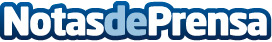 El Ministerio de Agricultura, Alimentación y Medio Ambiente presenta un Protocolo para el seguimiento del Acuerdo para la estabilidad de la cadena de valor del sector lácteo Permitirá evaluar el grado de implementación de los compromisos asumidos por cada una de las partes firmantes * El Ministerio publicará, antes de final de año, el primero de los informes trimestrales en los que se reflejará el grado de cumplimiento del Acuerdo * En la reunión de hoy han participado ASAJA, CCAE, FENIL, ANGED, ACES y ASEDAS, firmantes del AcuerdoDatos de contacto:Nota de prensa publicada en: https://www.notasdeprensa.es/el-ministerio-de-agricultura-alimentacion-y_40 Categorias: Nacional Nutrición Industria Alimentaria http://www.notasdeprensa.es